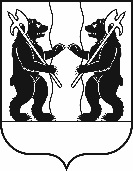 АДМИНИСТРАЦИЯЯРОСЛАВСКОГО МУНИЦИПАЛЬНОГО РАЙОНАПОСТАНОВЛЕНИЕ27.11.2019                                                                                                                            № 2253О признании утратившим силу постановления Администрации ЯМР              от 11.07.2019 № 1240 «О проведении аукциона на право заключения договора аренды земельного участка, расположенного в дер. Григорьевское Заволжского сельского поселения Ярославского района Ярославской области»Администрация района  п о с т а н о в л я е т: 1. Признать утратившим силу постановление Администрации Ярославского муниципального района от 11.07.2019 № 1240 «О проведении аукциона на право заключения договора аренды земельного участка, расположенного                             в дер. Григорьевское Заволжского сельского поселения Ярославского района Ярославской области».       2. Опубликовать постановление в газете «Ярославский агрокурьер».       3. Постановление вступает в силу со дня официального опубликования.Глава Ярославскогомуниципального района                                                                         Н.В. Золотников